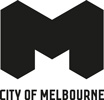 YOUARENOWHEREAndrew Schneider Thursday 15 October – Sunday 19 October 201560 minutes, no interval Arts House, North Melbourne Town HallWarnings: Coarse language,haze effects,strobe lightsContentsArtist’s Notes	3Creative Team	4About Give Me Your Love	4Biographies	5Thank you	6About Arts House	7Creative Team Created by: Andrew Schneider
Co-Creators: Alessandra Oalabi, Peter Musante and Christine Shallenberg, with Karl Franklin Allen,DanielJackson and Bobby McEiver
Produced by: Sandra Garner (LinguaFranca Arts)
Producer,PS122 GLOBAL AlexandraRosenberg
Production Manager,PS122 GLOBAL JamesFryNew York/Melbourne eXchangeYOUARENOWHERE is part of the New York/ Melbourne eXchange- an ongoingprogram of experimentalworks from two vitalcontemporary arts venues intwo of the world's great cultural cities:Arts House in Melbourne and Performance Space 122 (PS122) in New York.New York Narratives at the Melbourne Festival, co-curated by Arts House,PS122 and Melbourne Festival,is the inauguralseries of the New York/ Melbourne eXchange that includes:BronxGothic, YOUARENOWHERE,Acting Stranger,the Stage on Screen film screenings,Eric Bogosian's interactive video installation of his monologues,exhibitions:ECHO and Future Past, and conversations:Mapping a Vibrant Independent Ecology and Text, Body and Technology.As well as YOUARENOWHERE, Andrew Schneider is also part of other works in the New York Narratives series, includingActing Stranger and the free conversation Text, Body and Technology.In 2016,the roles are reversed:New York will sample Melbourne's exceptionalarts scene through a program of works co-curated by Arts House and PS122.PS122 dedicates these performances to a tireless Melbourne championIn New York­ Derek Lloyd.BiographiesAndrew Schneider (Creator)Andrew Schneider has been creating original theatre,video and installation works since 2003. Rooted at the intersection of performanceand technology,Schneider's work critically investigates humanity's over-dependence on perpetualconnection in an'always-on' world. He creates and performs solo works and large­scale dance pieces,builds interactive electronicartworks and installatoi ns, and was a Wooster Group company member from 2007 to 2014. His work has been performed at The ChocolateFactory,PS122,1ssue Project Room and River-to­ River.He creates wearable,interactive electronic art such as the Solar Bikini and wireless programmable sound-effect gloves. His workhas been featured in Art Forum and Wired, andat Centre Pompidou (Paris).In 2015 he received an OBIE award for YOUARENOWHERE. He has collaborated with Fischerspooner,Kelela and AVAN LAVA, and is currently a collaborator on The Institute of Memory (TIMe) with Lars Jan/ Early Morning Opera.andrewjs.com.Alessandra Calabiis (Co-creator)Alessandra Calabiis an interdisciplinary artist working at the intersection of performance, politics and critical theory. She met Andrew Schneider through The Wooster Group, and is a main collaborator for YOUARENOWHERE. She is also a member of Fixed Agency. As a performer she has worked with Pascal Rambert, Palissimo and Zishan Ugurlu. She holds an MA in Philosophy from the New School for Social ResearchPeter Musante (Co-creator)Peter Musante creates interdisciplinary performances with a diverse group of artists. His directing credits include the humanest and Archipelago; performance credits include Andrew Schneider's YOUARENOWHERE and FIELD, Martha Clarke's Angel Reapers, a canary torsi's The People to Come and frequent appearances with Blue Man Group. He is a resident artist with Trusty Sidekick Theater Co., a founding member of Fixed Agency and collaborator with Spring Street Social Society. His work has also been presented by The Brick, The Kraine, Galapagos and The Chocolate Factory's THROW seriesChristine Shallenberg (Co-creator)Christine Shallenberg's work ranges from performative physical encounters to mediated light and sound installations to choreography for audiences. She has toured with Mikhail Baryshnikov, DD Dorvillier, Trajal Harrell, Steve Paxton, Nora Chipaumire and Donna Uchizono. She was nominated for a Bessie Award for David Neumann's Restless Eye. Her lighting design credits include Merce Cunningham Dance Company's Second Hand, Antic Meet, Nearly 902 and over 30 unique Event performances, seen around the world.Karl Franklin Allen (Co-creator)Karl Franklin Allen was recently Technical Manager at The Duke/New 42nd Street, and has previously been Technical Director at Bryn Mawr College, Technical Director at PS122 and Production Coordinator at Lincoln Center. He works as a freelance production manager and stagehand in New York City.He also does illustration and exhibition design for fun and occasionally for profit.Daniel Jackson (Co-creator)Daniel Jackson is a video, projection and interaction designer working in live performance and installation contexts. He has worked with Andrew Schneider, The Wooster Group Radiohole, Young Jean Lee and Jump-Start Performance Co. (San Antonio, USA).He holds an MFA in Video for Performance and Integrated Media from the California Institute of the Arts.Bobby McElver (Co-creator)Bobby McElver is a sound designer, composer and engineer working in theatre, dance, film and media. A company member of The Wooster Group since 2011, his credits there include Early Shaker Spirituals; Cry, Trojans! (Troilus & Cressida); Early Plays; Vieux Carre and Hamlet. He has also created work for Andrew Schneider, NYC Players, Half Straddle, Young Jean Lee, Palissimo and Erin Markey. Film credits include Every Secret Thing (Tribeca Film Festival,2014). He was nominated for the 2015 Bessie Award for Outstanding Music Composition/Sound Design. Sandra Garber – Lingua Franca Arts (Producer)Lingua Franca Arts is an independent production company formed by Sandra Garber, developing, supporting and presenting contemporary performing arts projects. The company is currently working with Andrew Schneider, Radiohole, Banana Bag & Bodice, Operating Theater and Brooklyn Gypsies. From 2011 to 2014 Sandra Garner was General Manger for The Wooster Group.Thank youAndrew Schneider would like to thank Joesphine Ridge, Mark Burlace, Emily Sweeney, Gideon Obarzanek and the Melbourne Festival team, Olivia Anderson, Tony Macdonald and the Arts House team; Vallejo Gantner, Alexandra Rosenberg, James Fry and the PS122 team; Shelley Matulick, Kristy Matheson, Rachel Perks, the City of Melbourne and the ACMI team.YOUARENOWHERE was originally commissioned by Mass Live Arts and Performance Space 122. Additional help from the Jerome Foundation; an award from the National Endowment for the Arts-Art Works; and made possible in part by New York State Council on the Arts with the support of Governor Andrew Cuomo and the New York State Legislature. Developed through a development residency by Mass Live Arts, an AIRspace residency at Abrons Arts Center and a space residency at The Bushwick Starr. With Additional support from Melbourne Festival and the City of Melbourne through Arts House.Performance Space 122For over 35 years, Performance Space 122 (PS122) has been at the forefront of live performance in the USA,commissioning and presenting a remarkable array of new and innovative theatre,dance,new music,new media and performance.New York City and US audiences see PS122 as a bellwether for contemporary culture -a place where many artists carve out their style,and practise and develop their distinctive voice.PS122's New York City home is now undergoing a long­ planned renovation,scheduled for completion in 2016.PS122's reach has expanded across the city, throughout the USA,and now globally through PS122 GLOBAL,a program exposing internationalaudiences to new work from New York City artists.ps122.orgMelbourne FestivalMelbourne Festival is quintessentially  Melbourne's festival: physically, by reaching out into the topography and geography of the city itself; artistically, by presenting Melbournes' finest artists in new works and international collaborations; and demographically, by engaging with as many of the people of Melbourne as possible giving them ownership of their annual international festival.Josephine Ridge is Artistic Director for 2013 to 2015, and her final year marks the celebrationof the 30th Melbourne Festival.8-25 October 2015www.festival.melbourneAbout Arts HouseArts House presents contemporary arts in programs encompassing performance, festivals, live art, residencies and other activities that nurture, support and stimulates cultural engagement. We value work in which artists at different stages of their careers, as well as our diverse audiences and communities, are actively involved in creating an imaginative, just and environmentally sustainable global society.Arts House's programs include two curated public seasons of multidisciplinary work each year. Approximately half of this work is selected through an Expression of Interest process. We seek artists who are responding to the urgent issues of our time in imaginative and surprising ways, taking artistic risks and offering multiple ways for audiences to engage with or co-author their work.For more information, please contact us on the details below. 521 Queensberry Street, North Melbourne VIC 3051(03) 9322 3720
artshouse@melbourne.vic.gov.au www.artshouse.com.au Bookings: 
www.artshouse.com.au  or
(03) 9322 3720